	Впервые во Всероссийской акции «Бессмертный полк» лянторцы приняли участие 9 мая 2014 года.  	С каждым годом акция набирает ещё больший небывалый размах. 9 мая жители города проходят в единой колонне с портретами своих родных и близких: фронтовиков и тех, кто трудился для Победы в тылу. Популярность акции «Бессмертный полк» растёт и принимает в свои ряды новых и новых участников. Это те люди, которые гордятся своими дедами и прадедами.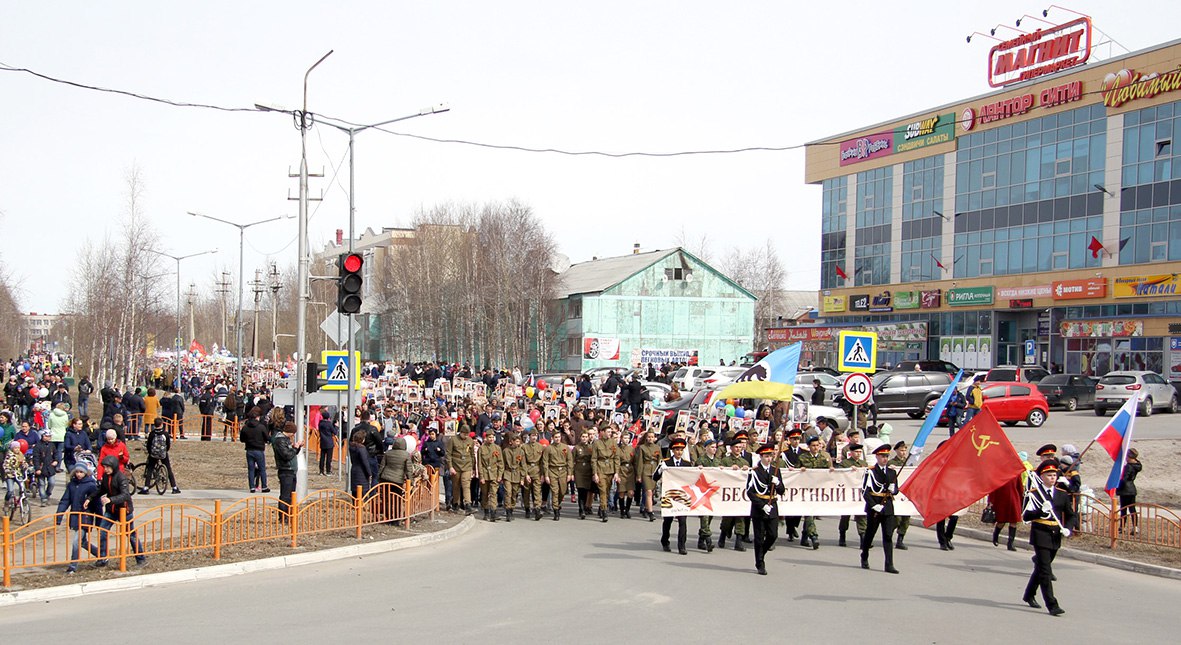 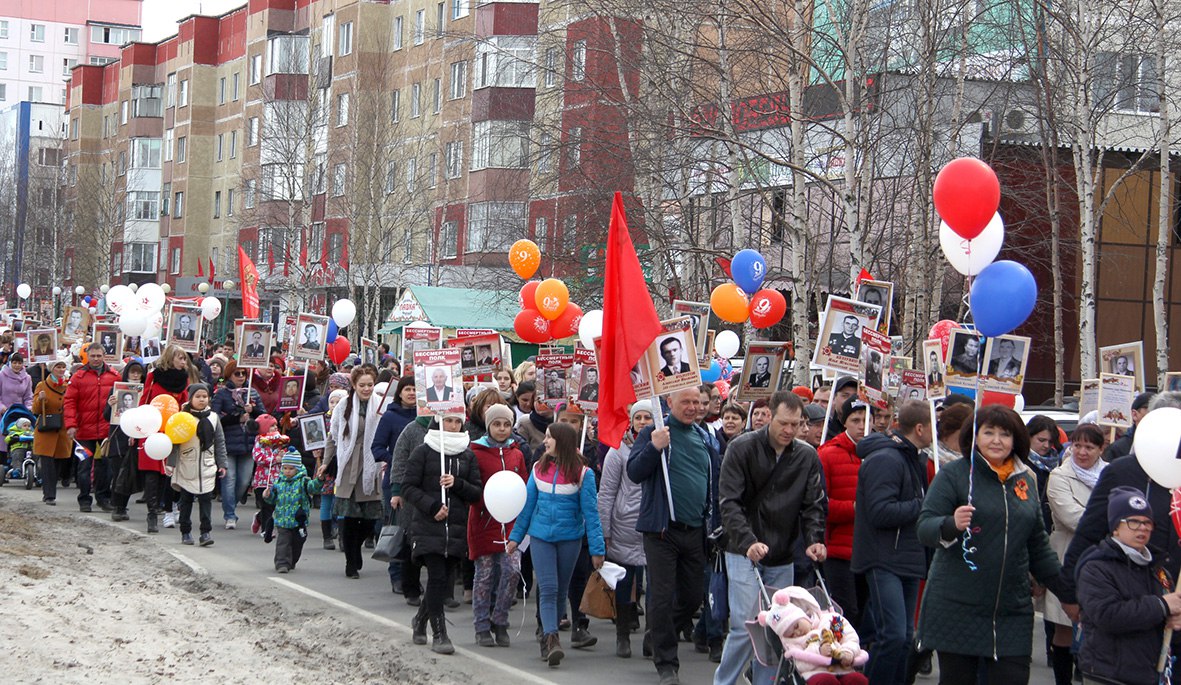 